IQOYA CONNECT Cloud Services, *SERV/LINK IP Codec Provide Duquesne University’s Music School with Pristine Audio for Remote Learning & Auditions The IQOYA *SERV/LINK with IQOYA GUEST has improved the audio of Zoom music lessons, lectures and auditions at the Mary Pappert School of Music during the Covid-19 campus closure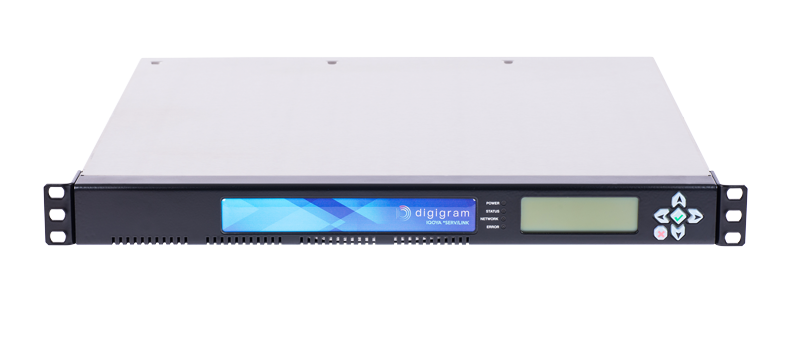 
Pittsburgh, Pennsylvania, August 4, 2020 — On March 12, Thomas Kikta, chair of contemporary music media and jazz at Duquesne University in Pittsburgh, got word that his campus was shutting down due to Covid-19. Remote learning was to begin 4 days later on March 16, leaving Kikta with only a few days to find the students and facility at the university’s Mary Pappert School of Music a solution that would improve upon the poor audio quality during Zoom meetings. Kikta turned to Digigram’s IQOYA *SERV/LINK, a multi-channel IP audio codec, and paired it with IQOYA GUEST, Digigram’s web-based solution. Now, without having to install any applications or plug-ins, Mary Pappert students and facility could receive their video via a Zoom link and their audio via the IQOYA GUEST link which opens directly into their web browser.Designed for live remote broadcasting, the *SERV/LINK and IQOYA GUEST provided students and facility with the pristine audio and ultra-low latency needed for the music school to better conduct remote lessons, classes and auditions. “When it was announced that we were closing the campus, the first complaint I got from faculty was, ‘There’s no way I can do private lessons on Zoom,’” Kikta said. “They said, ‘I can’t tell vibrato, it warbles, it goes in and out. I can’t tell the tonal quality of the student. I can’t demonstrate for them.’ There was a litany of complaints.”While most of the university’s distance learning classes only require intelligible audio, for music classes reliable, high-quality audio is key. Music school students now log into Zoom to view the lecture and click on the IQOYA GUEST link to hear the lecture.“On scale of 1 to 10, audio quality is an 11. It’s absolutely paramount,” Kikta said. “We need to hear vibrato; we need to hear the decay of the reverb. That’s what you lose on a Zoom call. As the instrument decays, it starts to digitize, and it starts to flutter. If there’s a gate on it or a compressor, you hear that. It cuts off your decays.”“The IQOYA changes all that — the sound is pristine,” he continued. “I took a sound wave tone generator, and I ran 20Hz to 20kHz to my sound engineers, and they were watching the meters on their end and I was watching the main control panel, and it stayed stable from 20Hz to 20kHz.”
Improving Distance Learning
The Mary Pappert School of Music is currently using 24 stereo channels and 48 mono, splitting them up daily depending on what classes, lessons and auditions are on the schedule.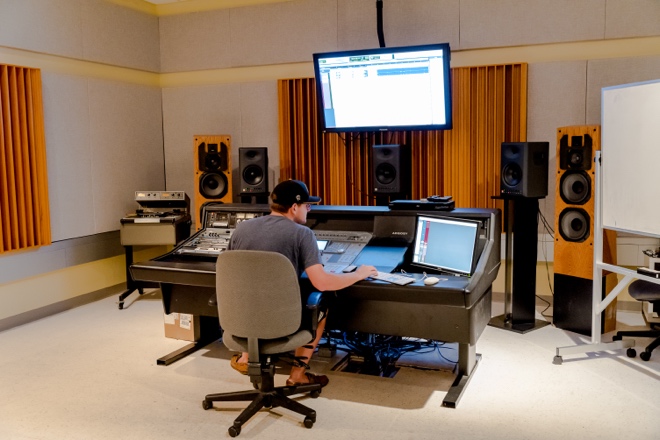 “We literally have to look at the schedule and say, ‘OK, how do these channels have to be split up today?” Kikta explained. “When it comes to lessons, I just worked with a class that had 16 violinists and one professor. They can all play away and she can play back to them and then she can ask them to play back what she just played. They do almost a volley for serve, and she’s thrilled how it’s working. And while that class is going on, I have a recording workshop going on on other channels.” According to Kitka, a setup video has been key in getting professors and students up and running on the platform. “I send the setup video to the professor and the professor sends it to the students,” Kikta said. “I thought when I first saw this that it was something for engineers, and I needed it to be user-friendly so everyone, including our older professors, could get up and running on it. I made some suggestions, and so far, every problem encountered has been an end-user’s deficiency. The system has been very stable.” Refining the Audition Process
With in-person classes set to resume on August 24 at half capacity, Kikta said the *SERV/LINK will be critical heading into the 2020-2021 school year. “A class that normally held 23 people will be down to 12 or 13,” he explained. “Those that don’t come into the classroom will be told to stay in their dorm room, within Covid regulations, and log in via Zoom to see the lecture and use the IQOYA link to listen in.” Lectures and lessons aside, the *SERV/LINK will also play a key role during the music school’s audition process. “No one is allowed on the Duquesne University campus that isn’t already a part of the ‘school family,’” Kikta said. “So, we are going to distribute the IQOYA link and Zoom link to the students and judges. While the students aren’t performing in-person, the IQOYA’s audio quality offers the judges the opportunity to hear the fine details of the student’s playing as if they were.” Using IQOYA Beyond Covid
Looking ahead to when the pandemic is over, Kikta said using the IQOYA for remote auditions will help the school reach a broader base of students, including those who live too far away to attend in-person auditions. “It will help us get the cream of the crop,” Kikta said. “Students who normally wouldn’t travel all the way from China or Honolulu can now audition via the *SERV/LINK.” Similarly, Kikta plans to use the IQOYA’s X/LINK IP audio codec, which is designed for live remote broadcasting, and couple it with a link from free web streaming site Caster.fm, to showcase the students’ music on the university’s website. “Our goal is to have a 24/7 loop broadcasting recordings from the Mary Pappert School of Music,” he said. “When someone comes to our web page, there will be a button that says something like, ‘Hear the Students of Duquesne University.’ When someone clicks on it, concerts will be streaming from Caster.” Two other channels will broadcast student recitals — making it easy for students who have family and friends out of state to virtually “attend” their performances. “This will allow grandma, who lives in Washington State, hear her grandson’s recital in Pennsylvania," Kikta continued. “We plan to broadcast all the student recitals so that friends, families and donors can listen without having to physically come to the university. The X/LINK will feed our programming up to Caster, so that’s another key application we’ll be using it for once classes resume.”For more information on Synthax, visit: https://www.synthax.com/
For more information on Digigram, visit: https://www.digigram.com/About Synthax, Incorporated
Synthax Inc. is the exclusive USA distributor for RME digital audio solutions, Digigram broadcast audio systems, Appsys digital audio tools, Ferrofish advanced audio applications, myMix personal monitoring systems and ALVA cableware. We supply a nationwide network of dealers with these products for professional audio, broadcast, music industry, commercial audio, theater, military and government applications. For additional information, visit the company online at http://www.synthax.com.About DigigramFor over 30 years, Digigram has developed innovative digital systems that make modern broadcasters rapidly evolving operations more efficient, more reliable and more effective. Used by thousands of journalists, broadcasters and industrial users all over the world, Digigram’s sound cards, audio processing software and pioneering IP audio technologies are designed with a consistent attention to quality and reliability. Digigram (DIG) is publicly listed on the NYSE Euronext Paris stock exchange. More information is available at http://www.digigram.com/.Media Contacts:Katie KailusPublic RelationsHummingbird Media+1 (630) 319-5226katie@hummingbirdmedia.comJeff TouzeauPublic RelationsHummingbird Media+1 (914) 602 2913jeff@hummingbirdmedia.com